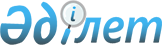 Об утверждении единой Товарной номенклатуры внешнеэкономической деятельности Таможенного союза и Единого таможенного тарифа Таможенного союзаРешение Коллегии Евразийской экономической комиссии от 5 июля 2012 года № 101

      В соответствии с Договором о функционировании Таможенного союза в рамках многосторонней торговой системы от 19 мая 2011 г. Коллегия Евразийской экономической комиссии решила:



      Одобрить проект решения Совета Евразийской экономической комиссии «Об утверждении единой Товарной номенклатуры внешнеэкономической деятельности Таможенного союза и Единого таможенного тарифа Таможенного союза» (прилагается) и внести его на рассмотрение очередного заседания Совета Евразийской экономической комиссии.      Председатель                               В.Б. Христенко Евразийская экономическая комиссия комиссия

совет

Проект             РЕШЕНИЕ"___" июля 2012 года         №                г. Москва 

Об утверждении единой Товарной номенклатуры

внешнеэкономической деятельности Таможенного союза

и Единого таможенного тарифа Таможенного союза

      В соответствии с Регламентом работы Евразийской экономической комиссии, утвержденным Решением Высшего Евразийского экономического совета на уровне глав государств от 18 ноября 2011 г. № 1, и Договором о функционировании Таможенного союза в рамках многосторонней торговой системы от 19 мая 2011 г. Совет Евразийской экономической комиссии решил:



      1. Утвердить единую Товарную номенклатуру внешнеэкономической деятельности Таможенного союза (далее – ТН ВЭД ТС) и Единый таможенный тариф Таможенного союза (далее – ЕТТ ТС) согласно приложению к настоящему Решению.



      2. Установить, что действие ставки ввозной таможенной пошлины в размере 5 процентов от таможенной стоимости, установленной в соответствии с примечанием 7С) к ЕТТ ТС в отношении конденсаторов для производства бытовых холодильников-морозильников (код 8418 99 100 1 ТН ВЭД ТС), распространяется на правоотношения, возникшие с 17 апреля 2012 г.



      3. Признать утратившим силу приложение 1 к Решению Комиссии Таможенного союза от 18 ноября 2011 г. № 850 «О новой редакции единой Товарной номенклатуры внешнеэкономической деятельности Таможенного союза и Единого таможенного тарифа Таможенного союза».



      4. Коллегии Евразийской экономической комиссии внести необходимые предложения по приведению договорно-правовой базы Таможенного союза и Единого экономического пространства в соответствие с единой Товарной номенклатурой внешнеэкономической деятельности Таможенного союза и Единым таможенным тарифом Таможенного союза.



      5. Настоящее Решение вступает в силу по истечении тридцати дней после дня его официального опубликования, за исключением пункта 4, который вступает в силу по истечении десяти календарных дней после дня его официального опубликования.Члены Совета Евразийской экономической комиссии:
					© 2012. РГП на ПХВ «Институт законодательства и правовой информации Республики Казахстан» Министерства юстиции Республики Казахстан
				От Республики

БеларусьОт Республики

КазахстанОт Российской

ФедерацииС. РумасК. КелимбетовИ. Шувалов